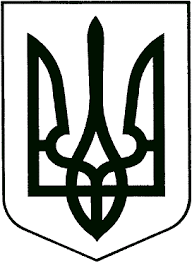 ВИКОНАВЧИЙ КОМІТЕТЗВЯГЕЛЬСЬКОЇ МІСЬКОЇ РАДИРІШЕННЯ_____________                                                                                        № ______Про містобудівну діяльність    Керуючись підпунктом 8 пункту а статті 30, статтею 40 Закону України „Про місцеве самоврядування в Україні“, Законом України „Про регулювання містобудівної діяльності“, „Про благоустрій населених пунктів“, наказом Міністерства регіонального розвитку, будівництва та житлово-комунального господарства України від 21.10.2011 №244 „Про затвердження Порядку розміщення тимчасових споруд для провадження підприємницької діяльності“, Генеральним планом міста Звягель, затвердженим рішенням міської ради від 11.09.2008 №373, враховуючи заяви, відповідні документи, виконавчий комітет міської радиВИРІШИВ:    1. Взяти до уваги наміри про можливість розміщення тимчасових торговельних споруд для провадження підприємницької діяльності за умови виконання пункту 2 цього рішення:    1.1 фізичної особи-підприємця Бенківської Аліни Євгеніївни на розміщення двох тимчасових торговельних павільйонів в блоці з нежитловим приміщенням магазину на приватизованій земельній ділянці на вулиці Шевченка, 44 у місті Звягель.    Підстава: витяг з Державного реєстру речових прав на нерухоме майно про реєстрацію права власності від 22.10.2015 (індексний номер витягу (*)), договір дарування нежилого приміщення, магазину від 06.04.2009 (зареєстровано в реєстрі за №(*));    1.2 фізичних осіб-підприємців Вознюк Інни Євгеніївни та Марчевської Ірини Євгеніївни на розміщення двох тимчасових торговельних павільйонів в блоці з нежитловим приміщенням магазину на приватизованій земельній ділянці на вулиці Шевченка, 44 у місті Звягель.    Підстава: витяги з Державного реєстру речових прав на нерухоме майно про реєстрацію права власності від 22.10.2015 (індексні номери витягів (*), (*)), договір дарування нежилого приміщення, магазину від 06.04.2009 (зареєстровано в реєстрі за №(*)).     2. Замовникам звернутися до управління містобудування, архітектури та земельних відносин міської ради для отримання паспортів прив’язки тимчасових споруд для провадження підприємницької діяльності.    3. Перереєструвати для подальшої експлуатації тимчасовий торговельний павільйон на вулиці Київській, 96-А у місті Звягель з фізичної особи Майданця Віталія Миколайовича на фізичну особу-підприємця Євтушок Оксану Григорівну за умови виконання пункту 4 цього рішення    Підстава: договір дарування тимчасового торговельного павільйону від 25.08.2023, витяг з Державного реєстру речових прав від 11.07.2023 (індексний номер витягу (*)).    4. Фізичній особі-підприємцю Євтушок О.Г. звернутися до управління містобудування, архітектури та земельних відносин міської ради для перереєстрації та отримання паспорта прив’язки тимчасової споруди для провадження підприємницької діяльності.    5. Контроль за виконанням цього рішення покласти на міського голову   Боровця М.П.Міський голова                                                                           Микола БОРОВЕЦЬ(*) - інформація не оприлюднюється у відповідності до Закону України „Про захист персональних даних“.